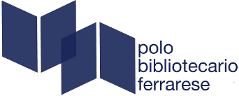 MODULO DI ISCRIZIONE DI UTENTE MINORENNEPer l’ammissione ai servizi delle biblioteche ed archivi del Polo Bibliotecario Unificato Ferrarese specificati dai rispettivi regolamenti, si rende necessario il preliminare rilascio al lettore di una tessera.IL/LA SOTTOSCRITTO/A ……………………………………………………………………………………………Cellulare  ………………………………….   Telefono fisso ………………….………   e-mail…………………………..……………….DOCUMENTO D’IDENTITÀ tipo …..……………………………………..…………   n°……….……………….………………..…..Rilasciato da ………………..………………….……………………   il ……………………………   valido fino al ……….…………………..□ GENITORE/GENITRICE o □TUTORE/TUTRICEchiede l’iscrizione ai servizi delle biblioteche ed archivi per il/la MINORECognome e Nome …………………………………………………………………………………………….……………………………………Sesso   M □   F □	     Luogo e data di nascita ………………………………....……………………………………………………Codice Fiscale …………………..………………………………………….………………………………………………………….………………….....Nazionalità …………………………………………………………….. Titolo di studio ………………………………………………….…………..DOCUMENTO D’IDENTITÀ DEL/DELLA MINORE tipo …...……………..…………………………….………………………….   n°……………………………………….….. Rilasciato da ………….……………………… il………………… valido fino al ..…………….….Residenza del/della minoreComune ………………………………………………………….……………..… Prov. ..…………………....….. CAP …………………………...Via/p.zza …………………………………………………………….…………………………...…………………………. n°………………………….Residenza del genitore/genitrice o tutore/tutrice se diversa da quella del/della minore……………………………………………………………………………..…………………………………………………………………………..……………………………………autorizzandolo/A sotto la propria responsabilita’ all’utilizzo dei luoghi, DEGLI strumenti e DEI servizi DI PRESTITO dellE bibliotecHE E DEGLI ARCHIVI del polo□  Internet                                             □  PRESTITO DIGITALEIl/la sottoscritto/a si impegna ad osservare le norme d’uso ed i regolamenti delle biblioteche e degli archivi del Polo Bibliotecario Unificato Ferrarese ed a comunicare tempestivamente ogni eventuale variazione di residenza, domicilio, recapito telefonico o email.Il/la sottoscritto/a dichiara essere a conoscenza e di accettare il fatto che gli operatori delle biblioteche e degli archivi del Polo Bibliotecario Unificato Ferrarese non saranno mai e in alcun modo responsabili delle scelte di consultazione/prestito operate dall’utente minore nei locali delle biblioteche e degli archivi del Polo o a domicilio, così come dell’uso autonomo da parte del/della minore di qualsiasi strumento per la navigazione in internet all’interno degli stessi luoghi.Per l’esercizio del diritto/ dovere di vigilare sull’istruzione ed educazione dei figli è necessaria la firma di entrambi i genitori (articoli 155 e 317 C.C.). Soltanto il genitore dichiarato decaduto dalla responsabilità genitoriale ai sensi dell’art. 330 del C.C., a seguito di un provvedimento del Tribunale, può essere considerato decaduto dalla possibilità di partecipare alle scelte di vita del figlio ivi comprese quelle relative all’educazione ed all’istruzione.Nel caso in cui i genitori siano legalmente separati o divorziati e risulti impossibile acquisire il consenso scritto di entrambi i genitori, ovvero laddove un genitore sia irreperibile, il richiedente unico dichiara:
“Il sottoscritto, consapevole delle conseguenze amministrative e penali per chi rilasci dichiarazioni non corrispondenti a verità, ai sensi del DPR 245/2000, dichiara di aver effettuato la scelta/richiesta in osservanza delle disposizioni sulla responsabilità genitoriale di cui agli artt. 316, 337 ter e 337 quater del codice civile, che richiedono il consenso di entrambi i genitori”.          Si informa che i dati comunicati saranno utilizzati esclusivamente per uso interno ai fini istituzionali e saranno trattati e conservati in archivi cartacei ed elettronici secondo quanto previsto dal Regolamento UE 2016/679 - Gazzetta ufficiale dell’Unione Europea 127, del 23 maggio 2018.data……………………Firma del genitore/genitrice o tutore/tutrice  ………………………………………  